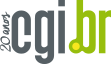 RELATÓRIO DE VIAGEM INTERNACIONALO presente relatório tem como objetivo apresentar as atividades desenvolvidas durante o IGF2019 realizado na cidade  de Berlim no período de 25 a 29 de novembro de 2019, a seguir faço um relato sucinto das atividades:	Evento: FORUM DE GOVERNANÇA DA INTERNET 2019 (IGF2019) Data: 25/11/2019 à 29/11/2019Local: Berlim - AlemanhaConselheiro participante: Claudio Benedito Silva FurtadoFrequência da atividade: Periódica - Anual Entidade organizadora: ONUSobre o IGF:O Internet Governance Forum integra os diversos grupos multi stakeholder em condições de igualdade para discutir políticas públicas relacionadas à Internet. É um local onde, anualmente, delegações de diversos países debatem, trocam informações e exemplos de boas práticas.Em 2019 os três temas nortearam os debates: “Governança de Dados”; “Inclusão Digital”; e “Segurança. Estabilidade e Resiliência”.Participação:Dia 0- NETmundial+5: The Legacy and Implications for Future Internet Governance (EuroSSIG) (NETmundial + 5: O legado e as implicações para a futura governança da Internet).- GIGANET.Dia 1- Data Governance Introductory Session (Sessão Introdutória de Governança de Dados).- Artificial Intelligence – from Principles to Practice (Inteligência Artificial – dos Princípios à Prática).- Opening Ceremony (Cerimônia de Abertura).Dia 2- Rethinking the Jobs of the Future for Vulnerable Populations and Women at the Margins (Repensando os Trabalhos do Futuro para Populações Vulneráveis e mulheres às Margens).- Business and Human Rights in Technology Project: Applying the UN Guiding Principles on Business and Human Rights to digital technologies  (Negócios e Direitos Humanos em Tecnologia: Aplicação dos Princípios Orientadores da ONU sobre Negócios e Direitos Humanos às tecnologias digitais).- Accessibility for disabled people: new participatory methods (Acessibilidade para pessoas com deficiência: novos métodos participativos).Dia 3- Emerging technologies and their interfaces with inclusion, security and human ‎rights  (Tecnologias emergentes e suas interfaces com inclusão, segurança e direitos humanos).- Inclusion Online, Diverse Knowledge: New Rules? (Inclusão online, conhecimento diversificado: novas regras?).- Multidisciplinary frameworks for policy-making in the digital age (Setores multidisciplinares para a formulação de políticas na era digital).- Unpacking Digital Trade Impacts: Calling all Stakeholders (Como desembalar os impactos do comércio digital: ligando para todas as partes interessadas).Dia 4- Legislative Main Session (Sessão Principal Legislativa).- Open Mic (Microfone aberto)- Closing Ceremony (Cerimônia de Encerramento).Claudio Benedito Silva Furtado